Департамент образования города ЛипецкаМБОУ СШ № 41 города ЛипецкаРАБОЧАЯ ПРОГРАММА учебного предмета«Математика»для 1 класса начального общего образования на 2022-2023 учебный годСоставитель: Быковская Е. А. учитель начальных классовЛипецк 2022 годПОЯСНИТЕЛЬНАЯ ЗАПИСКАРабочая программа учебного предмета «Математика» для обучающихся 1 классов на уровне начального общего образования составлена на основе Требований к результатам освоения программы начального общего образования Федерального государственного образовательного стандарта начального общего образования (далее — ФГОС НОО), а также ориентирована на целевые приоритеты, сформулированные в Примерной программе воспитания.ЦЕЛИ ИЗУЧЕНИЯ УЧЕБНОГО ПРЕДМЕТА "МАТЕМАТИКА"В начальной школе изучение математики имеет особое значение в развитии младшего школьника. Приобретённые им знания, опыт выполнения предметных и универсальных действий на математическом материале, первоначальное овладение математическим языком станут фундаментом обучения в основном звене школы, а также будут востребованы в жизни.Изучение математики в начальной школе направлено на достижение следующих образовательных, развивающих целей, а также целей воспитания:Освоение начальных математических знаний - понимание значения величин и способов их измерения; использование арифметических способов для разрешения сюжетных ситуаций; формирование умения решать учебные и практические задачи средствами математики; работа с алгоритмами выполнения арифметических действий.Формирование функциональной математической грамотности младшего школьника, которая характеризуется наличием у него опыта решения учебно-познавательных и учебно-практических задач, построенных на понимании и применении математических отношений («часть- целое», «больше-меньше», «равно-неравно», «порядок»), смысла арифметических действий, зависимостей (работа, движение, продолжительность события).Обеспечение математического развития младшего школьника - формирование способности к интеллектуальной деятельности, пространственного воображения, математической речи; умение строить рассуждения, выбирать аргументацию, различать верные (истинные) и неверные (ложные) утверждения, вести поиск информации (примеров, оснований для упорядочения, вариантов и др.).Становление учебно-познавательных мотивов и интереса к изучению математики и умственному труду; важнейших качеств интеллектуальной деятельности: теоретического и пространственного мышления, воображения, математической речи, ориентировки в математических терминах и понятиях; прочных навыков использования математических знаний в повседневной жизни.В основе конструирования содержания и отбора планируемых результатов лежат следующие ценности математики, коррелирующие со становлением личности младшего школьника:понимание математических отношений выступает средством познания закономерностей существования окружающего мира, фактов, процессов и явлений, происходящих в природе и в обществе (хронология событий, протяжённость по времени, образование целого из частей, изменение формы, размера и т.д.);математические представления о числах, величинах, геометрических фигурах являются условием целостного восприятия творений природы и человека (памятники архитектуры, сокровища искусства и культуры, объекты природы);владение математическим языком, элементами алгоритмического мышления позволяет ученику совершенствовать коммуникативную деятельность (аргументировать свою точку зрения, строить логические цепочки рассуждений; опровергать или подтверждать истинность предположения).Младшие школьники проявляют интерес к математической сущности предметов и явлений окружающей жизни - возможности их измерить, определить величину, форму, выявить зависимости и закономерности их расположения во времени и в пространстве. Осознанию младшим школьником многих математических явлений помогает его тяга к моделированию, что облегчает освоение общего способа решения учебной задачи, а также работу с разными средствами информации, в том числе и графическими (таблица, диаграмма, схема).В начальной школе математические знания и умения применяются школьником при изучении других учебных предметов (количественные и пространственные характеристики, оценки, расчёты и прикидка, использование графических форм представления информации). Приобретённые учеником умения строить алгоритмы, выбирать рациональные способы устных и письменных арифметических вычислений, приёмы проверки правильности выполнения действий, а также различение, называние, изображение геометрических фигур, нахождение геометрических величин (длина, периметр, площадь) становятся показателями сформированной функциональной грамотности младшего школьника и предпосылкой успешного дальнейшего обучения в основном звене школы.На изучение математики в 1 классе отводится 4 часа в неделю, всего 132 часа.СОДЕРЖАНИЕ УЧЕБНОГО ПРЕДМЕТАОсновное содержание обучения в программе представлено разделами: «Числа и величины»,«Арифметические действия», «Текстовые задачи», «Пространственные отношения и геометрические фигуры», «Математическая информация».Числа и величиныЧисла от 1 до 9: различение, чтение, запись. Единица счёта. Десяток. Счёт предметов, запись результата цифрами. Число и цифра 0 при измерении, вычислении.Числа в пределах 20: чтение, запись, сравнение. Однозначные и двузначные числа. Увеличение (уменьшение) числа на несколько единиц.Длина и её измерение. Единицы длины: сантиметр, дециметр; установление соотношения между ними.Арифметические действияСложение и вычитание чисел в пределах 20. Названия компонентов действий, результатов действий сложения, вычитания. Вычитание как действие, обратное сложению.Текстовые задачиТекстовая задача: структурные элементы, составление текстовой задачи по образцу. Зависимость между данными и искомой величиной в текстовой задаче. Решение задач в одно действие.Пространственные отношения и геометрические фигурыРасположение предметов и объектов на плоскости, в пространстве: слева/справа, сверху/снизу, между; установление пространственных отношений.Геометрические фигуры: распознавание круга, треугольника, прямоугольника, отрезка. Построение отрезка, квадрата, треугольника с помощью линейки на листе в клетку; измерение длины отрезка в сантиметрах.Математическая информацияСбор данных об объекте по образцу. Характеристики объекта, группы объектов (количество, форма, размер). Группировка объектов по заданному признаку.Закономерность в ряду заданных объектов: её обнаружение, продолжение ряда.Верные (истинные) и неверные (ложные) предложения, составленные относительно заданного набора математических объектов.Чтение таблицы (содержащей не более 4-х данных); извлечение данного из строки, столбца; внесение одного-двух данных в таблицу. Чтение рисунка, схемы с одним-двумя числовыми данными (значениями данных величин).Двух-трёхшаговые инструкции, связанные с вычислением, измерением длины, изображением геометрической фигуры.Универсальные учебные действия (пропедевтический уровень)Универсальные познавательные учебные действия:наблюдать математические объекты (числа, величины) в окружающем мире;обнаруживать общее и различное в записи арифметических действий;понимать назначение и необходимость использования величин в жизни;наблюдать действие измерительных приборов;сравнивать два объекта, два числа; распределять объекты на группы по заданномуоснованию;копировать изученные фигуры, рисовать от руки по собственному замыслу; приводить примеры чисел, геометрических фигур;вести порядковый и количественный счет (соблюдать последовательность).Работа с информацией:понимать, что математические явления могут быть представлены с помощью разных средств: текст, числовая запись, таблица, рисунок, схема;читать таблицу, извлекать информацию, представленную в табличной форме.Универсальные коммуникативные учебные действия:характеризовать (описывать) число, геометрическую фигуру, последовательность из нескольких чисел, записанных по порядку;комментировать ход сравнения двух объектов; описывать своими словами сюжетную ситуацию и математическое отношение, представленное в задаче;описывать положение предмета в пространстве различать и использовать математические знаки;строить предложения относительно заданного набора объектов.Универсальные регулятивные учебные действия:принимать учебную задачу, удерживать её в процессе деятельности;действовать в соответствии с предложенным образцом, инструкцией;проявлять интерес к проверке результатов решения учебной задачи, с помощью учителя устанавливать причину возникшей ошибки и трудности;проверять правильность вычисления с помощью другого приёма выполнения действия.Совместная деятельность:участвовать в парной работе с математическим материалом;выполнять правила совместной деятельности: договариваться, считаться с мнением партнёра, спокойно и мирно разрешать конфликты.ПЛАНИРУЕМЫЕ ОБРАЗОВАТЕЛЬНЫЕ РЕЗУЛЬТАТЫИзучение математики в 1 классе направлено на достижение обучающимися личностных, метапредметных и предметных результатов освоения учебного предмета.ЛИЧНОСТНЫЕ РЕЗУЛЬТАТЫВ результате изучения предмета «Математика» у обучающегося будут сформированы следующие личностные результаты:осознавать необходимость изучения математики для адаптации к жизненным ситуациям, для развития общей культуры человека;развития способности мыслить, рассуждать, выдвигать предположения и доказывать или опровергать их;применять правила совместной деятельности со сверстниками, проявлять способность договариваться, лидировать, следовать указаниям, осознавать личную ответственность и объективно оценивать свой вклад в общий результат;осваивать навыки организации безопасного поведения в информационной среде;применять математику для решения практических задач в повседневной жизни, в том числе при оказании помощи одноклассникам, детям младшего возраста, взрослым и пожилым людям;работать в ситуациях, расширяющих опыт применения математических отношений в реальной жизни, повышающих интерес к интеллектуальному труду и уверенность своих силах при решении поставленных задач, умение преодолевать трудности;оценивать практические и учебные ситуации с точки зрения возможности применения математики для рационального и эффективного решения учебных и жизненных проблем;оценивать свои успехи в изучении математики, намечать пути устранения трудностей;стремиться углублять свои математические знания и умения; пользоваться разнообразными информационными средствами для решения предложенных и самостоятельно выбранных учебных проблем, задач.МЕТАПРЕДМЕТНЫЕ РЕЗУЛЬТАТЫК концу обучения у обучающегося формируются следующие универсальные учебные действия.Универсальные познавательные учебные действия:Базовые логические действия:устанавливать связи и зависимости между математическими объектами (часть-целое; причина-следствие; протяжённость);применять базовые логические универсальные действия: сравнение, анализ, классификация (группировка), обобщение;приобретать практические графические и измерительные навыки для успешного решения учебных и житейских задач;представлять текстовую задачу, её решение в виде модели, схемы, арифметической записи, текста в соответствии с предложенной учебной проблемой.Базовые исследовательские действия:проявлять способность ориентироваться в учебном материале разных разделов курса математики;понимать и адекватно использовать математическую терминологию: различать, характеризовать, использовать для решения учебных и практических задач;применять изученные методы познания (измерение, моделирование, перебор вариантов)Работа с информацией:находить и использовать для решения учебных задач текстовую, графическую информацию в разных источниках информационной среды;читать, интерпретировать графически представленную информацию (схему, таблицу, диаграмму, другую модель);представлять информацию в заданной форме (дополнять таблицу, текст), формулировать утверждение по образцу, в соответствии с требованиями учебной задачи;принимать правила, безопасно использовать предлагаемые электронные средства и источники информации.Универсальные коммуникативные учебные действия:конструировать утверждения, проверять их истинность;строить логическое рассуждение;использовать текст задания для объяснения способа и хода решения математической задачи;формулировать ответ;комментировать процесс вычисления, построения, решения; объяснять полученный ответ с использованием изученной терминологии;в процессе диалогов по обсуждению изученного материала — задавать вопросы, высказывать суждения, оценивать выступления участников, приводить доказательства своей правоты, проявлять этику общения;создавать в соответствии с учебной задачей тексты разного вида - описание (например, геометрической фигуры), рассуждение (к примеру, при решении задачи), инструкция (например, измерение длины отрезка);ориентироваться в алгоритмах: воспроизводить, дополнять, исправлять деформированные;составлять по аналогии; . самостоятельно составлять тексты заданий, аналогичные типовым изученным.Универсальные регулятивные учебные действия:Самоорганизация:планировать этапы предстоящей работы, определять последовательность учебных действий;выполнять правила безопасного использования электронных средств, предлагаемых в процессе обучения.Самоконтроль:осуществлять контроль процесса и результата своей деятельности, объективно оценивать их;выбирать и при необходимости корректировать способы действий;находить ошибки в своей работе, устанавливать их причины, вести поиск путей преодоления ошибок.Самооценка:предвидеть возможность возникновения трудностей и ошибок, предусматривать способы их предупреждения (формулирование вопросов, обращение к учебнику, дополнительным средствам обучения, в том числе электронным);оценивать рациональность своих действий, давать им качественную характеристику.Совместная деятельность:участвовать в совместной деятельности: распределять работу между членами группы (например, в случае решения задач, требующих перебора большого количества вариантов, приведения примеров и контрпримеров);согласовывать мнения в ходе поиска доказательств, выбора рационального способа, анализа информации;осуществлять совместный контроль и оценку выполняемых действий, предвидеть возможность возникновения ошибок и трудностей, предусматривать пути их предупреждения.ПРЕДМЕТНЫЕ РЕЗУЛЬТАТЫК концу обучения в 1 классе обучающийся научится:читать, записывать, сравнивать, упорядочивать числа от 0 до 20;пересчитывать различные объекты, устанавливать порядковый номер объекта;находить числа, большие/меньшие данного числа на заданное число;выполнять арифметические действия сложения и вычитания в пределах 20 (устно и письменно) без перехода через десяток; называть и различать компоненты действий сложения (слагаемые, сумма) и вычитания (уменьшаемое, вычитаемое, разность);решать текстовые задачи в одно действие на сложение и вычитание: выделять условие и требование (вопрос);сравнивать объекты по длине, устанавливая между ними соотношение длиннее/короче (выше/ниже, шире/уже);знать и использовать единицу длины — сантиметр; измерять длину отрезка, чертить отрезок заданной длины (в см);различать число и цифру; распознавать геометрические фигуры: круг, треугольник, прямоугольник (квадрат), отрезок;устанавливать между объектами соотношения: слева/справа, дальше/ближе, между, перед/за, над/под;распознавать верные (истинные) и неверные (ложные) утверждения относительно заданного набора объектов/предметов;группировать объекты по заданному признаку; находить и называть закономерности в ряду объектов повседневной жизни;различать строки и столбцы таблицы, вносить данное в таблицу, извлекать данное/данные из таблицы;сравнивать два объекта (числа, геометрические фигуры); распределять объекты на две группы.ТЕМАТИЧЕСКОЕ ПЛАНИРОВАНИЕПОУРОЧНОЕ ПЛАНИРОВАНИЕУЧЕБНО-МЕТОДИЧЕСКОЕ ОБЕСПЕЧЕНИЕ ОБРАЗОВАТЕЛЬНОГО ПРОЦЕССАОБЯЗАТЕЛЬНЫЕ УЧЕБНЫЕ МАТЕРИАЛЫ ДЛЯ УЧЕНИКАМатематика (в 2 частях), 1 класс /Моро М.И., Волкова С.И., Степанова С.В., Акционерное общество «Издательство «Просвещение»;МЕТОДИЧЕСКИЕ МАТЕРИАЛЫ ДЛЯ УЧИТЕЛЯПоурочные разработкиБиблиотека материалов для начальной школыhttp://www.nachalka.com/bibliotekaЦИФРОВЫЕ ОБРАЗОВАТЕЛЬНЫЕ РЕСУРСЫ И РЕСУРСЫ СЕТИ ИНТЕРНЕТУчи. ру  ,          РЭШМАТЕРИАЛЬНО-ТЕХНИЧЕСКОЕ ОБЕСПЕЧЕНИЕ ОБРАЗОВАТЕЛЬНОГО ПРОЦЕССА УЧЕБНОЕ ОБОРУДОВАНИЕТаблицы к основным разделам грамматического материала, содержащегося в программе Наборы сюжетных (предметных) картинок в соответствии с тематикойОБОРУДОВАНИЕДЛЯ ПРОВЕДЕНИЯ ЛАБОРАТОРНЫХ И ПРАКТИЧЕСКИХ РАБОТКлассная магнитная доска.Настенная доска с приспособлением для крепления картинок.КолонкиКомпьютерРАССМОТРЕНОна заседании кафедры НМЦ «Детство»Руководитель Иншина Л. ВПротокол №6 от 26. 05. 2022 г.СОГЛАСОВАНОс педагогическим советом_____________Есина С. А.Протокол №15от 26.05.2022 г.УТВЕРЖДЕНОДиректор школы___________Сошкина О. В. Приказ №103-0От 02.06.2022 г.№ п/пНаименование разделов и тем программыКоличество часовКоличество часовКоличество часовДата изучен ияВиды деятельностиВиды, формы контро ляЭлектронны е (цифровые) образовател ьные№ п/пНаименование разделов и тем программывсег оконтроль ные работыпрактичес кие работыДата изучен ияВиды деятельностиВиды, формы контро ляЭлектронны е (цифровые) образовател ьныеРаздел 1. ЧислаРаздел 1. ЧислаРаздел 1. ЧислаРаздел 1. ЧислаРаздел 1. ЧислаРаздел 1. ЧислаРаздел 1. ЧислаРаздел 1. ЧислаРаздел 1. Числа1.1.Числа от 1 до 9: различение, чтение,200Устная работа: счёт единицами в разномУстнУчизапись.порядке, чтение, упорядочение однозначных иыыйрудвузначных чисел; счёт по 2, по 5;опроРЭШс;1.2.Единица счёта. Десяток.200Работа в парах/ группах. Формулирование ответов на вопросы: «Сколько?»,«Который по счёту?», «На сколько больше?», «На сколько меньше?», «Что получится, если увеличить/уменьшить количество на 1, на 2?» — пообразцу и самостоятельно;Практиче ская работа;Учи. ру РЭШ1.3.Счёт предметов, запись результата300Чтение и запись по образцу и самостоятельноУстнУчи.цифрами.групп чисел, геометрических фигур в заданном иыйрусамостоятельно установленном порядке;опроРЭШс;1.4.Порядковый номер объекта при200Словесное описание группы предметов, рядаУстнУчи.заданном порядке счёта.чисел;ыйруопроРЭШс;1.5.Сравнение чисел, сравнение групп200Цифры; знаки сравнения, равенства,ПисьменУчи.предметов по количеству: больше,арифметических действий;ныйруменьше, столько же.контроль;РЭШ1.6.Число и цифра 0 при измерении, вычислении.200Игровые упражнения по различению количества предметов (зрительно, на слух, установлением соответствия), числа и цифры, представлению чисел словесно и письменно;Устн ый опро с;Учи. ру РЭШ1.7.Числа в пределах 20: чтение, запись, сравнение.201Чтение и запись по образцу и самостоятельно групп чисел, геометрических фигур в заданном и самостоятельно установленном порядке;Контроль ная работа;Учи. ру РЭШ1.8.Однозначные и двузначные числа.200Чтение и запись по образцу и самостоятельно групп чисел, геометрических фигур в заданном и самостоятельно установленном порядке;Устн ый опро с;Учи. ру РЭШ1.9.Увеличение (уменьшение) числа на несколько единиц300Устная работа: счёт единицами в разном порядке, чтение, упорядочение однозначных и двузначных чисел; счёт по 2, по 5;Письмен ный контроль;Учи. ру РЭШИтого по разделуИтого по разделу20Раздел 2. ВеличиныРаздел 2. ВеличиныРаздел 2. ВеличиныРаздел 2. ВеличиныРаздел 2. ВеличиныРаздел 2. ВеличиныРаздел 2. ВеличиныРаздел 2. ВеличиныРаздел 2. Величины2.1.Длина и её измерение с помощью заданной мерки.200Знакомство с приборами для измерения величин;Устн ый опро с;Учи. ру РЭШ2.2.Сравнение без измерения: выше — ниже, шире —уже, длиннее —200Линейка как простейший инструмент измерения длины;Устн ыйУчи. ру2.3.Единицы длины: сантиметр, дециметр; установление соотношения между ними.300Понимание назначения и необходимости использования величин в жизни;Практиче ская работа;Учи. ру РЭШИтого по разделуИтого по разделу7Раздел 3. Арифметические действияРаздел 3. Арифметические действияРаздел 3. Арифметические действияРаздел 3. Арифметические действияРаздел 3. Арифметические действияРаздел 3. Арифметические действияРаздел 3. Арифметические действияРаздел 3. Арифметические действияРаздел 3. Арифметические действия3.1.Сложение и вычитание чисел в пределах 20.500Практическая работа с числовым выражением: запись, чтение, приведение примера (с помощью учителя или по образцу), иллюстрирующего смысл арифметического действия;Устн ый опро с;Учи. ру РЭШ3.2.Названия компонентов действий, результатов действий сложения, вычитания. Знаки сложения и вычитания, названия компонентов действия.500Использование разных способов подсчёта суммы и разности,использование переместительного свойства при нахождении суммы;Устн ый опро с;Учи. ру РЭШ3.3.Вычитание как действие, обратное сложению.500Обсуждение приёмов сложения, вычитания: нахождение значения суммы и разности на основеПисьмен ныйУчи. ру3.4.Неизвестное слагаемое.500Практическая работа с числовым выражением: запись, чтение, приведение примера (с помощью учителя или по образцу), иллюстрирующего смысл арифметического действия;Устн ый опро с;Учи. ру РЭШ3.5.Сложение одинаковых слагаемых. Счёт по 2, по 3, по 5.500Работа в парах/группах: проверка правильности вычисления сиспользованием раздаточного материала, линейки, модели действия, по образцу; обнаружение общего и различного в записи арифметических действий, одного и того же действия с разными числами;Письмен ный контроль;Учи. ру РЭШ3.6.Прибавление и вычитание нуля.500Использование разных способов подсчёта суммы и разности,использование переместительного свойства при нахождении суммы;Устн ый опро с;Учи. ру РЭШ3.7.Сложение и вычитание чисел без перехода и с переходом через десяток.500Моделирование. Иллюстрация с помощью предметной моделипереместительного свойства сложения, способаПисьмен ный контроль;Учи. ру РЭШ3.8.Вычисление суммы, разности трёх чисел.500Работа в парах/группах: проверка правильности вычисления сиспользованием раздаточного материала, линейки, модели действия, по образцу; обнаружение общего и различного в записи арифметических действий, одного и того же действия с разными числами;Контроль ная работа;Учи. ру РЭШИтого по разделуИтого по разделу40Раздел 4. Текстовые задачиРаздел 4. Текстовые задачиРаздел 4. Текстовые задачиРаздел 4. Текстовые задачиРаздел 4. Текстовые задачиРаздел 4. Текстовые задачиРаздел 4. Текстовые задачиРаздел 4. Текстовые задачиРаздел 4. Текстовые задачи4.1.Текстовая задача: структурные элементы, составление текстовой задачи по образцу.300Коллективное обсуждение: анализ реальной ситуации, представленной с помощью рисунка, иллюстрации, текста, таблицы, схемы (описание ситуации, что известно, что не известно; условие задачи, вопрос задачи);Устн ый опро с;Учи. ру РЭШ4.2.Зависимость между данными и искомой величиной в текстовой задаче.300Обобщение представлений о текстовых задачах, решаемых с помощью действий сложения и вычитания («на сколько больше/меньше»,«сколько всего», «сколь-ко осталось»). Различение текста и текстовой задачи, представленного в текстовой задаче;Устн ый опро с;Учи. ру РЭШ4.3.Выбор и запись арифметического действия для получения ответа на вопрос.300Соотнесение текста задачи и её модели;Письмен ный контроль;Учи. ру РЭШ4.4.Текстовая сюжетная задача в одно действие: запись решения, ответа задачи.300Обобщение представлений о текстовых задачах, решаемых с помощью действий сложения и вычитания («на сколько больше/меньше»,«сколько всего», «сколько осталось»). Различение текста и текстовой задачи, представленного в текстовой задаче;Практиче ская работа;Учи. ру РЭШ4.5.Обнаружение недостающего элемента задачи, дополнение текста задачи числовыми данными (по иллюстрации, смыслу задачи, её решению).401Моделирование: описание словами и с помощью предметной модели сюжетной ситуации и математического отношения. Иллюстрация практической ситуации с использованием счётного материала. Решение текстовой задачи с помощью раздаточного материала. Объяснение выбора арифметического действия для решения, иллюстрация хода решения, выполнения действия на модели;Письмен ный контроль;Учи. ру РЭШИтого по разделуИтого по разделу16Раздел 5. Пространственные отношения и геометрические фигурыРаздел 5. Пространственные отношения и геометрические фигурыРаздел 5. Пространственные отношения и геометрические фигурыРаздел 5. Пространственные отношения и геометрические фигурыРаздел 5. Пространственные отношения и геометрические фигурыРаздел 5. Пространственные отношения и геометрические фигурыРаздел 5. Пространственные отношения и геометрические фигурыРаздел 5. Пространственные отношения и геометрические фигурыРаздел 5. Пространственные отношения и геометрические фигуры5.1.Расположение предметов и объектов на плоскости, в пространстве: слева/справа, сверху/снизу, между; установление пространственных отношений.400Распознавание и называние известных геометрических фигур, обнаружение в окружающем мире их моделей;Устн ый опро с;Учи. ру РЭШ5.2.Распознавание объекта и его отражения.200Игровые упражнения: «Угадай фигуру по описанию», «Расположи фигуры в заданном порядке», «Найди модели фигур в классе» и т. п.;Письмен ный контроль;Учи. ру РЭШ5.3.Геометрические фигуры:400Анализ изображения (узора, геометрическойПрактичеУчи.5.4.Построение отрезка, квадрата, треугольника с помощью линейки; измерение длины отрезка в сантиметрах.400Практические работы: измерение длины отрезка, ломаной, длины стороны квадрата, сторон прямоугольника. Комментирование хода и результата работы; установление соответствия результата и поставленного вопроса;Практиче ская работа;Учи. ру РЭШ5.5.Длина стороны прямоугольника, квадрата, треугольника.200Учебный диалог: обсуждение свойств геометрических фигур (прямоугольника и др.); сравнениегеометрических фигур (по форме, размеру); сравнение отрезков по длине;Письмен ный контроль;Учи. ру РЭШ5.6.Изображение прямоугольника, квадрата,400Практические работы: измерение длины отрезка, ломаной, длины стороны квадрата, сторонПрактиче скаяУчи. руИтого по разделуИтого по разделу20Раздел 6. Математическая информацияРаздел 6. Математическая информацияРаздел 6. Математическая информацияРаздел 6. Математическая информацияРаздел 6. Математическая информацияРаздел 6. Математическая информацияРаздел 6. Математическая информацияРаздел 6. Математическая информацияРаздел 6. Математическая информация6.1.Сбор данных об объекте по образцу.Характеристики объекта, группы200Коллективное наблюдение: распознавание в окружающем мире ситуаций, которые целесообразно сформулировать на языкеУстн ый опроУчи. ру РЭШ6.2.Группировка объектов по200Наблюдение за числами в окружающемУстнУчи.6.3.Закономерность в ряду заданных объектов: её обнаружение, продолжение ряда.201Работа с наглядностью — рисунками, содержащими математическую информацию. Формулирование вопросов и ответов по рисункуПисьмен ный контроль;Учи. ру РЭШ6.4.Верные (истинные) и неверные (ложные) предложения, составленные относительно200Дифференцированное задание: составление предложений,характеризующих положение одного предметаУстн ый опроУчи. ру РЭШ6.5.Чтение таблицы (содержащей не более четырёх данных); извлечение данного из строки,100Дифференцированное задание: составление предложений,характеризующих положение одного предметаУстн ый опроУчи. ру РЭШ6.6.Чтение рисунка, схемы 1—2числовыми данными (значениями данных величин).200Работа в парах/группах: поиск общих свойств групп предметов (цвет, форма, величина,количество, назначение и др.). Таблица какУстный опроУчи.ру РЭШ6.7.Выполнение 1—3-шаговых инструкций,связанных с вычислениями, измерением длины, построением геометрических фигур.410Дифференцированное задание: составление предложений,характеризующих положение одного предмета относительно другого.Моделирование отношения («больше»,«меньше», «равно»), переместительное свойство сложения;Письмен ный контроль;Учи. ру РЭШИтого по разделу:Итого по разделу:15Резервное времяРезервное время14ОБЩЕЕ КОЛИЧЕСТВО ЧАСОВ ПООБЩЕЕ КОЛИЧЕСТВО ЧАСОВ ПО13213№ п/пТема урокаКоличество часовКоличество часовКоличество часовДата изученияВиды, формы контроля№ п/пТема урокавсегоконтрольные работыпрактические работыДата изученияВиды, формы контроля1Учебник математики. Роль математики в жизни людей и общества.1Устный опрос2Счет предметов.1Устный опрос3Вверху. Внизу. Слева. Справа.1Устный опрос4Раньше. Позже. Сначала. Потом.1Устный опрос5Столько же. Больше. Меньше1Устный опрос6На сколько больше? На сколько меньше?1Устный опрос7На сколько больше? На сколько меньше?1Устный опрос8Повторение и обобщение изученного по теме.1Письменный контроль9Числа от 1 до 10. Нумерация. Много. Один.1Устный опрос10Число и цифра 2.1Устный опрос11Число и цифра 3.1Устный опрос12Знаки «+» «-» «=»1Устный опрос13Число и цифра 4.1Устный опрос14Длиннее, короче.1Устный опрос15Число и цифра 5.1Устный опрос16Числа от 1 до 5. Состав числа 5.1Устный опрос17Странички длялюбознательных.1Практическая работа18Точка. Кривая линия. Прямаялиния. Отрезок. Луч.1Устный опрос19Ломаная линия.1Устный опрос20Закрепление изученного1Письменный контроль21Знаки «>». «<», «=».1Устный опрос22Равенство. Неравенство.1Устный опрос23Многоугольник.1Устный опрос24Числа 6 и 7.1Устный опрос25Числа 6 и 7. Письмо цифры 7.1Устный опрос26Числа 8 и 9. Письмо цифры 81Устный опрос27Числа 8 и 9. Письмо цифры 91Устный опрос28Число 101Устный опрос29Повторение и обобщение по теме.1Письменный контроль30Наши проекты.1Устный опрос, письменный контроль31Сантиметр.1Устный опрос32Увеличить на…1Устный опрос33Число 0.1Устный опрос34Сложение и вычитание с числом 0.1Устный опрос35Странички для любознательных.1Практическаяработа36Что узнали. Чему научились.1Устный опрос37Защита проектов.1Устный опрос38Сложение и вычитание вида +1, -1.1Устный опрос39Сложение и вычитание вида +1+1, -1-1.1Устный опрос40Сложение и вычитание вида +2, -2.1Устный опрос41Слагаемые. Сумма.1Устный опрос42Задача.1Устный опрос43Составление задач на сложение и вычитание.1Устный опрос44Таблицы сложения ивычитания по 2.1Устный опрос45Присчитывание и отсчитывание по 2.1Устный опрос46Задачи на увеличение (уменьшение) числа1Устный опрос47Странички длялюбознательных1Письменный контроль.48Что узнали. Чему научились1Письменный контроль, Практическая работа49Странички длялюбознательных1Письменный контроль50Сложение и вычитание вида +3, -3.1Устный опрос51Прибавление и вычитание числа 3.1Устный опрос52Закрепление изученного.Сравнение длин отрезков.1Практическая работа53Таблицы сложения и вычитания с числом 3.1Устный опрос54Присчитывание иотсчитывание по 3.1Устный опрос55Решение задач.1Устный опрос56Решение задач.1Устный опрос57Странички для любознательных1Устный опрос58Что узнали. Чему научились1Устный опрос59Что узнали. Чему научились1Устный опрос60Закрепление изученного1Устный опрос61Закрепление изученного1Устный опрос62Проверочная работа11Письменный контроль63Закрепление изученного материала.1Практическая работа, устный 1опрос64Закрепление изученного материала.1Пра1ктическая работа, устный опрос65Сложение и вычитание чисел первого десятка.1Устный опрос66Задачи на увеличение числана несколько единиц1Устный опрос67Задачи на уменьшение числа на несколько единиц1Устный опрос68Сложение и вычитание вида± 4.1Устный опрос69Закрепление изученного материала.1Практическая работа, устный опрос70На сколько больше?1Устный опрос71Решение задач.1Устный опрос72Таблицы сложения и вычитания с числом 41Устный опрос73Решение задач.1Устный опрос74Перестановка слагаемых.1Устный опрос75Применение переместительного свойства1Устный опрос76Таблицы для случаев вида5, 6, 7, 8, 9.1Устный опрос77Состав чисел в пределах 10.1Устный опрос78Состав чисел в пределах 10. Закрепление.1Устный опрос79Закрепление изученного. Решение задач.1Письменный контроль, устный опрос80Что узнали. Чему научились1Устный опрос81Закрепление изученного. Проверка знаний.1Устный опрос82Связь между суммой и слагаемыми.1Устный опрос83Связь между суммой и слагаемыми.1Устный опрос84Решение задач1Устный опрос85Уменьшаемое, вычитаемое, разность.1Устный опрос86Вычитание вида6 -	7  –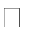 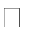 1Устный опрос87Закрепление приемов вычислений вида 6 -	,8-1Устный опрос88Вычитание вида 8–	и 9-1Устный опрос89Закрепление приема вычислений вида8–	и 9- . Решение задач1Устный опрос, Практическая работа90Вычитание вида 10-1Устный опрос91Закрепление изученного. Решение задач.1Устный опрос, Практическая работа92Килограмм.1Устный опрос93Литр.1Устный опрос94Что узнали. Чему научились1Устный опрос, Практическая работа95Проверочная работа11Письменный контроль96Названия ипоследовательность чисел второго десятка.1Устный опрос97Запись и чтение чисел второго десятка.1Устный опрос98Запись и чтение чисел второго десятка.1Устный опрос99Дециметр.1Устный опрос100Сложение и вычитание вида10+7, 10-7, 17-10.1Устный опрос101Сложение и вычитание вида10+7, 10-7, 17-10.1Устный опрос102Странички для любознательных1Устный опрос, письменная работа.103Что узнали. Чему научились.1Устный опрос104Проверочная работа.11Письменный контроль..105Закрепление изученного. Работа над ошибками1Устный опрос106Повторение. Подготовка к решению задач в два действия.1Устный опрос107Повторение. Подготовка к решению задач в два действия.1Устный опрос108Составная задача.1Устный опрос109Составная задача.1Устный опрос110Общий прием сложения однозначных чисел с переходом через 10.1Устный опрос111Сложение однозначных чиселс переходом через десяток1Устный опрос112Сложение однозначных чиселс переходом через десяток1Устный опрос113Сложение однозначных чиселс переходом через десяток1Устный опрос114Сложение однозначных чиселс переходом через десяток1Устный опрос115Сложение однозначных чиселс переходом через десяток1Устный опрос116Сложение однозначных чиселс переходом через десяток1Устный опрос117Таблица сложения.1Устный опрос118Таблица сложения.1Устный опрос119Общие приемы вычитания с переходом через десяток1Устный опрос120Вычитание вида 11 –1Устный опрос121Вычитание вида 12 – 1Устный опрос122Вычитание вида 13 – 1Устный опрос123Вычитание вида 14 –1Устный опрос124Вычитание вида 15 –1Устный опрос125Контрольная работа.11Контрольная работа.126Работа над ошибками.1Устный опрос127Вычитание вида 16 –1Устный опрос128Вычитание вида 17 –, 18-1Устный опрос, практическая работа.129Закрепление изученного.1Устный опрос130Странички для любознательных1Устный опрос, практическая работа.131Что узнали. Чему научились.1Устный опрос132Наши проекты.1Устный опросВсего13213